Relación de esquemas bursátiles y de coberturas financierasFormato libre(Artículo 46, último párrafo LGCG)“ NO APLICA ”La Universidad Autónoma de Tlaxcala no reporta en su Cuenta Pública este tipo de esquemas y coberturas financierasLigas de accesohttp://www.uatx.mx/transparencia/contabilidad.php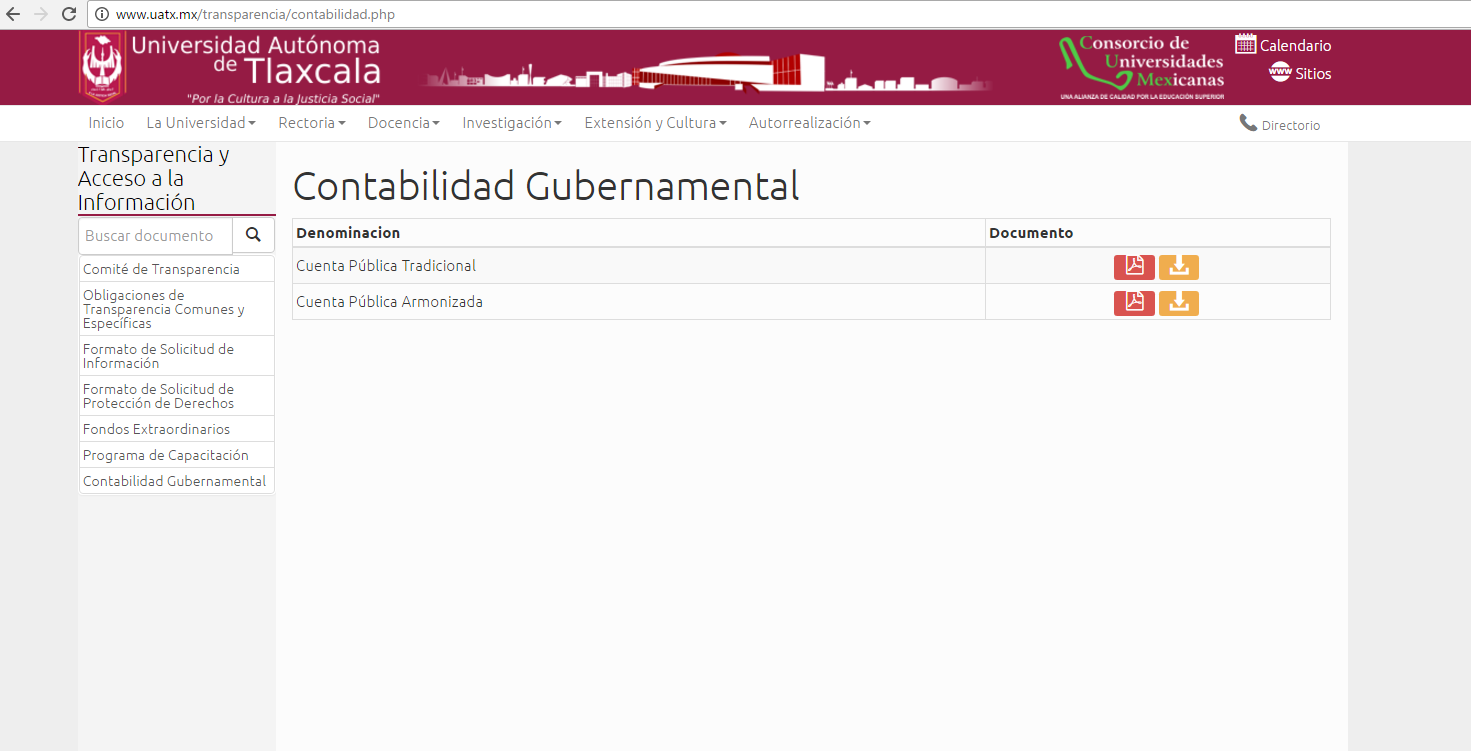 Cuenta Pública 2017Cuenta Pública 2017Cuenta Pública 2017UNIVERSIDAD AUTÓNOMA DE TLAXCALAUNIVERSIDAD AUTÓNOMA DE TLAXCALAUNIVERSIDAD AUTÓNOMA DE TLAXCALARelación de cuentas bancarias productivas específicasRelación de cuentas bancarias productivas específicasRelación de cuentas bancarias productivas específicasFondo, Programa o ConvenioDatos de la Cuenta BancariaDatos de la Cuenta BancariaFondo, Programa o ConvenioInstitución BancariaNúmero de CuentaFONDO DE PAGOS UNICO (C.L.)SANTANDER7263FONDO DE PAGOS UNICO (FIDEICOMISO)SANTANDER5610FONDO DE PAGOS UNICOSANTANDER9818PRODEPSANTANDER63VIIPRODEPSANTANDER63VIIIPFCE (FIDEICOMISO)SANTANDER567IPFCE (PAGADORA)SANTANDER4385PFCE (FIDEICOMISO)SANTANDER567IIPFCE (PAGADORA)SANTANDER6718FAM 2017SANTANDER1971CARRERA DOCENTEBANORTE1785